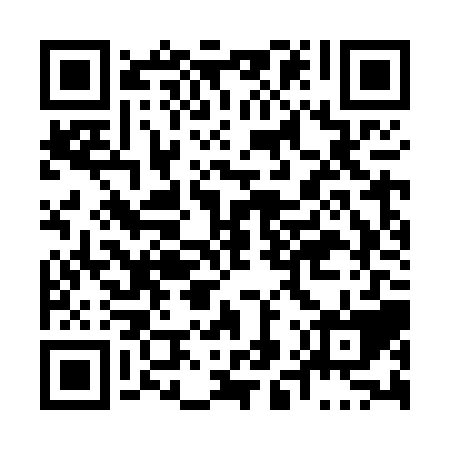 Prayer times for Domaine-Jacques, Quebec, CanadaMon 1 Jul 2024 - Wed 31 Jul 2024High Latitude Method: Angle Based RulePrayer Calculation Method: Islamic Society of North AmericaAsar Calculation Method: HanafiPrayer times provided by https://www.salahtimes.comDateDayFajrSunriseDhuhrAsrMaghribIsha1Mon2:595:0112:526:178:4310:452Tue3:005:0112:526:178:4310:443Wed3:015:0212:526:168:4310:444Thu3:025:0212:536:168:4210:435Fri3:035:0312:536:168:4210:426Sat3:045:0412:536:168:4210:417Sun3:055:0512:536:168:4110:408Mon3:075:0512:536:168:4110:399Tue3:085:0612:536:168:4010:3810Wed3:095:0712:546:158:4010:3711Thu3:115:0812:546:158:3910:3612Fri3:125:0912:546:158:3810:3413Sat3:145:1012:546:148:3810:3314Sun3:155:1112:546:148:3710:3215Mon3:175:1212:546:148:3610:3016Tue3:195:1312:546:138:3510:2917Wed3:205:1412:546:138:3410:2718Thu3:225:1512:546:128:3310:2619Fri3:245:1612:546:128:3310:2420Sat3:255:1712:546:118:3210:2321Sun3:275:1812:546:118:3110:2122Mon3:295:1912:556:108:3010:1923Tue3:315:2012:556:108:2910:1724Wed3:325:2112:556:098:2710:1625Thu3:345:2212:556:088:2610:1426Fri3:365:2312:556:088:2510:1227Sat3:385:2512:556:078:2410:1028Sun3:405:2612:556:068:2310:0829Mon3:425:2712:546:068:2110:0630Tue3:435:2812:546:058:2010:0431Wed3:455:2912:546:048:1910:03